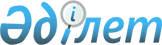 О ликвидации республиканского государственного казенного предприятия "Коктальский" Министерства сельского хозяйства Республики КазахстанПостановление Правительства Республики Казахстан от 16 января 2007 года N 27

      Правительство Республики Казахстан  ПОСТАНОВЛЯЕТ: 

      1. Ликвидировать республиканское государственное казенное предприятие "Коктальский" Министерства сельского хозяйства Республики Казахстан. 

      2. Министерству сельского хозяйства Республики Казахстан совместно с Комитетом государственного имущества и приватизации Министерства финансов Республики Казахстан принять меры, вытекающие из настоящего постановления. 

      3. Признать утратившим силу  постановление  Правительства Республики Казахстан от 22 февраля 2005 года N 160 "О приватизации республиканского государственного казенного предприятия "Коктальский" Министерства сельского хозяйства Республики Казахстан" (САПП Республики Казахстан, 2005 г., N 9, ст. 88), кроме пункта 3. 

      4. Настоящее постановление вводится в действие со дня подписания.        Премьер-Министр 

   Республики Казахстан 
					© 2012. РГП на ПХВ «Институт законодательства и правовой информации Республики Казахстан» Министерства юстиции Республики Казахстан
				